Weekly Math HomeworkApril 18-22MONDAY: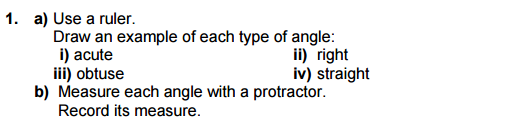 TUESDAY:Orders of operation: 6 x 7 -2 50 +10 ÷ 2 7 + 4 -3 25 – 3 x 4WEDNESDAY: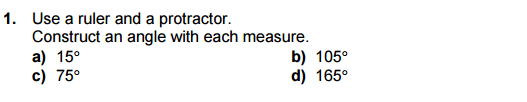 THURSDAY:  Equivalent Ratio Write 3 equivalent ratios for the following: 5 : 6  10 : 4 7 : 9 2 : 2